The Family Tree Fall 2021 Community Education CalendarThe Family Tree Community Education ClassesAll classes require registration and fee classes require pre-payment for registration.Call with Visa/MC payment 337.981.2180, visit us in person at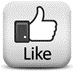 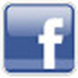 The Family Tree • 1602 W. Pinhook Rd. Suite 100A • Lafayette, LA 70508 JANUARYMONDAYTUESDAYWEDNESDAYTHURSDAYFRIDAYSATURDAYJANUARY456789JANUARY●Anger Choices online 1●Branching Out●Stages Suicide Survivor SupportJANUARY11●Monthly Webinar - Trauma12●Monthly Webinar - Trauma13●Anger Choices online 2●Branching Out14●TransParenting online1516JANUARYJANUARY181920212223JANUARY Martin Luther King Day - holiday●Anger Choices online 3●Branching Out●Stages Suicide Survivor SupportJANUARY252627282930JANUARYCAN Meeting●Best Dads #1●Best Moms #1●Anger Choices online 4FEBRUARYMONDAYTUESDAYWEDNESDAYTHURSDAYFRIDAYSATURDAYFEBRUARY1●Best Dads #2●Best Moms #223●Anger Choices online 54●Branching Out ●Stages Suicide Survivor Support56FEBRUARYFEBRUARY8910●Anger Choices online 6111213FEBRUARY●Best Dads #3●Best Moms #3●Monthly Webinar - Relationships●Monthly Webinar - Relationships●Branching Out ●TransParenting in personFEBRUARY151617181920FEBRUARYAgency closes at 1 for holidayMardi Gras - holiday●Branching Out  ●Anger Choices in person 1●Rollercoasters●Stages Suicide Survivor SupportFEBRUARY222324252627FEBRUARY●Best Dads #4●Best Moms #4●Anger Choices in person #2MARCHMONDAYTUESDAYWEDNESDAYTHURSDAYFRIDAYSATURDAYMARCH1●Best Dads #5●Best Moms #523●Anger Choices in person #34●Branching Out●Stages Suicide Survivor Support56MARCH8910111213MARCH●Monthly Webinar – Grief and Loss in Children●Best Dads #6●Best Moms #6 ●Monthly Webinar – Grief and Loss in Children●Branching Out ●Anger Choices in person #4●TransParenting onlineMARCH151617●Branching Out ●Anger Choices in person #518●Rollercoasters●Stages Suicide Survivor Support1920MARCHMARCH222324●Anger Choices in person #6252627MARCHMARCH2930123Good Friday - holidayMARCHUpdated 11.18.20 lmlAnger Choices – 6 Class Series (($150 due at time of registration) 9:00 AM – 10:00 AM WednesdaysHelps participants learn how to reduce and eliminate self-defeating and angry reactions. During these classes, the participant will explore what defines anger and how to choose reactions that are less harmful to self and others. Classes held at The Family Tree.BEST DADS: Nurturing Fathers Program ($20 Registration Fee) 6:00 PM – 8:00 PM MondaysThis 6-week course will explore topics such as discipline & creative play, fathering sons & daughters, teamwork with spouse & co-parent, communication & problem-solving, and balancing work & fathering. Classes held at The Family Tree. Funded by a PACT United Grant from United Way of Acadiana. BEST MOMS: Nurturing Mothers Program ($20 Registration Fee) 6:00 PM – 8:00 PM Mondays.  This 6-week program includes topics that address age- and stage specific aspects of child growth, parent/child communication skills, positive discipline, helping the child develop positive self-esteem, and dealing with stress. Classes held at The Family Tree. Funded by a PACT United Grant from United Way of Acadiana. Branching Out (No Fee) 1st Thursday of every month 10:30 AM to 12:00 PM Classes held virtually.2nd Wednesday of every month  1:00 PM to 2:30 PM Classes held virtually.3rd Wednesday of every month 10:30 AM to 12:00 PM Classes held virtually.Branching Out is a support group for moms that offers empowerment, support and therapeutic guidance in a peaceful setting. Branching Out works to nurture connections through moms and their children, one branch at a time. Child care is provided. Funded by the Healthy Start Program.TransParenting - Parents Only! ($100 due at time of registration) 5:30 PM – 9:30 PM 2nd Thursday of Every MonthThis 4-hour parent seminar is designed to help parents minimize the negative impact of divorce / separation on children. Parent workbook & companion website are included. Classes held at The Family Tree.Rollercoasters ($10 Registration Fee) 5:30 PM – 7:30 PM 3rd Thursday of Every MonthThis 2-hour program is offered as a supplement to TransParenting. It is designed for children who are experiencing parental separation and divorce, and includes three versions tailored to address the specific needs of participants. Primary curriculum for children ages 5-8. Intermediate curriculum for ages 9-12. Teen curriculum for ages 13 and up. Classes held at The Family Tree. Funded by the Family Law Section of the Lafayette Bar Association.Stages: Survivors of Suicide Support Group (No Fee) 6:00 PM – 7:30 PM Thursdays.  Stages is a support group for people who have lost a loved one to suicide.  Funded by the Jacob Crouch Suicide Prevention program.Call the office for more information if interested in setting up an appointment.Monthly Webinar Series (No Fee) 6:00 PM – 7:30 PM Mondays and 12:00 PM – 1:30 PM Tuesdays.  This monthly webinar series will cover a range of topics including trauma, relationships, grief, adolescence, parenthood, coping skills, suicide prevention, intimate partner violence, self-care, and more.Customized Trainings – Call for pricing  Scheduled at your convenienceWe offer specialized trainings to the community at an affordable cost! Trainings last from 1 to 4 hours and can be taught either at our location or onsite at your location. Please visit our website for details and the complete list of topics. 